RETURSKJEMA 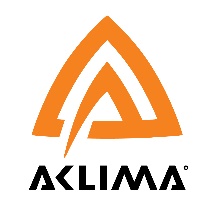 Hos Aclima.no har du 30 dagers åpent kjøp. For varer kjøpt i november eller
desember, er denne fristen utvidet til ut januar påfølgende år. Fyll ut og legg ved
dette skjemaet i forsendelsen ved retur.Produktnr 	Produktbeskrivelse 			Str 	Farge 		Ant 	      Returkode___________	__________________________	_____	_____________     ______	________________	__________________________	_____	_____________     ______	________________	__________________________	_____	_____________     ______	________________	__________________________	_____	_____________     ______	________________	__________________________	_____	_____________     ______	_____Kommentar:__________________________________________________________________________________Slik gjør du: Fyll ut og legg ved returskjemaet. Angi hva du sender i retur og returårsak ved hjelp av kodene ovenfor. NB! Ved bytte må du selv legge inn en ny bestilling i nettbutikken vår. Du kan ikke angi ønsket bytte på denne blanketten. Pakk produktene godt inn. Vi anbefaler at du returnerer varene i samme emballasje som du mottok dem i. Send pakken til: 		ACLIMA AS, Sundvollhovet, 3535 KRØDEREN.Returkostnadene dekkes av kunden så fremt feilen ikke ligger hos oss (returkode 7 og 8). Vi anbefaler å velge en retursending som gir mulighet for sporing. Dette vil være en trygghet for begge parter. Pakker som blir sendt i oppkrav vil ikke bli hentet ut. Når vi har mottatt returen sender vi deg en mailbekreftelse og refunderer beløpet du har til gode på det kortet du brukte ved betaling.Ved defekt vare eller feilekspedisjon ta kontakt på kontakt@aclima.no eller telefon 32 15 06 00 (mandag-fredag 09.00 - 15.00). Kundeservice vil da fortelle deg hva du skal gjøre slik at vi får hjulpet deg raskt med saken.For at vi skal godkjenne returer merk deg følgende: De må ikke være brukt, vasket eller skadet. Produktene må ligge i uskadet i originalemballasjen, og merkelapper, beskyttelsesplast o.l. må sitte på. Av hygieniske hensyn bytter vi ikke boxer shortser og hipstere.